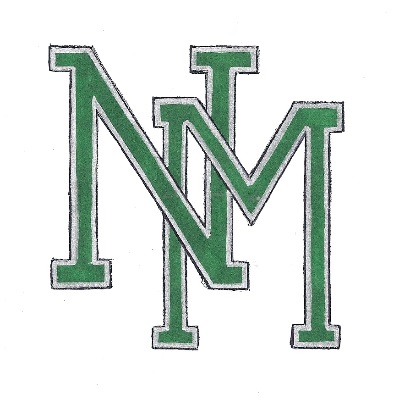 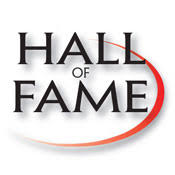 NMHS ATHLETIC HALL of FAME MEMBERS (UPDATED 6/15/18)Michael Janis 1962Dan Morrisey 1962Kenny Orr 1962Robert Bedell 1964Bill Newcomb 1964Lloyd Preissler 1964Bob Flanagan 1965Joe Cervino 1967Dr. Brian Gross 1967Jeff Kalish 1967Charles O'Hanlon 1967Dale Faust 1968Dr. Jeff Fried 1968Ed Marinaro 1968Randy Sokolik 1969Dave Finkelstein 1970Eric Huettinger 1971Dr. Craig Rosen 1971Dr. John Spieker 1971Ken Nelson 1972Brian Small 1973John Carroll 1973Jeff Sokolik 1973Ken Stokes 1974Tom Cervino 1975Terry Lafferty 1975Gwenn Ghiosay 1977Mario Marquez 1977Karen Peterman 1977Joliene Boenau 1979Eileen MacMaster 1979Mike Muratore 1979Lisa Crystal 1980Gary Elefante 1980Bill Maro 1981Carolyn Bachmann 1982Kim Gillman 1982Lloyd DeNicolo 1984Dayna Myers 1984Trich Neuner 1984Barry Swanson 1984Sheila Clancy 1985Rich O'Brien 1985Steven Truglio 1985Raffy Daghlian 1986Diano Maro 1986Dave Simon 1986Doug Brown 1987Susan Esposito 1987Scott Jacob 1987Mike McSherry 1987Ralph Orta 1987Lynn Petrolia 1987Moira Rooney 1987Chris Boyle 1988David Lane 1989Gerald Perrone 1990Jeff Heal 1991Shannon Dillon 1993Jim Toth 1964William Waterfall 1967Steve Ferretti 1967Martin Lomascola 1967Bruce Strauss 1968James Hennessey 1969Ken Clark 1969Bob Sturges 1965Charles Koenke 1990John Alise 1992Jackie Albanese 1995Nina Bustos 1996Todd Lanchart 1996Mike Murphy 1999Arthur Caughlin 1965Robert ChesterLarry MashCharles BoyleDorothy JabelLes PlumbPete FerrettiShirley O'BrienPhilip KlocekRay HarrisonSteven DayJoseph R. TothJoseph HessDonald W. RickertWilliam HartneyDaniel P. ShocklossBill C. MonaghanMarie (Sandy) RossLou CocoJohn DombrowskiLou CapozziDennis Calacione 2018Todd Crispino 2018PJ Saporito 2018Joanne Tiu 2018Vivian Davis 2018Mr. & Mrs. DeMiglio 2018Dr. John Spieker1966 Baseball Team1967 Wrestling Team1967/68/69 Track Teams1986/1987 Baseball Team1991 Wrestling Team1995 Girls Soccer Team1970 Wrestling Team1972 Football Team1977 Baseball Team1977 Softball Team1985 Football Team1986 Football Team1986 Girls Track Team1987 Girls Track Team1988 Soccer Team1982 Girls Tennis Team 20182004 Baseball Team 2018